КЛЮЧответов к интеллектуальной игре по информатике «ИНФОГАЛАКТИКА»3 класс, 2019 г.ИТОГО               50 б.Номер заданияmах кол-во балловответ12скоморох22233балет43454маппеты64Аладдин  (2 балла за название сказки)№ 2 (2 балла за правильно выбранный план)742843 и 4 (по 2 балла за каждый правильный ответ)9531019За каждый правильный ответ 1 балл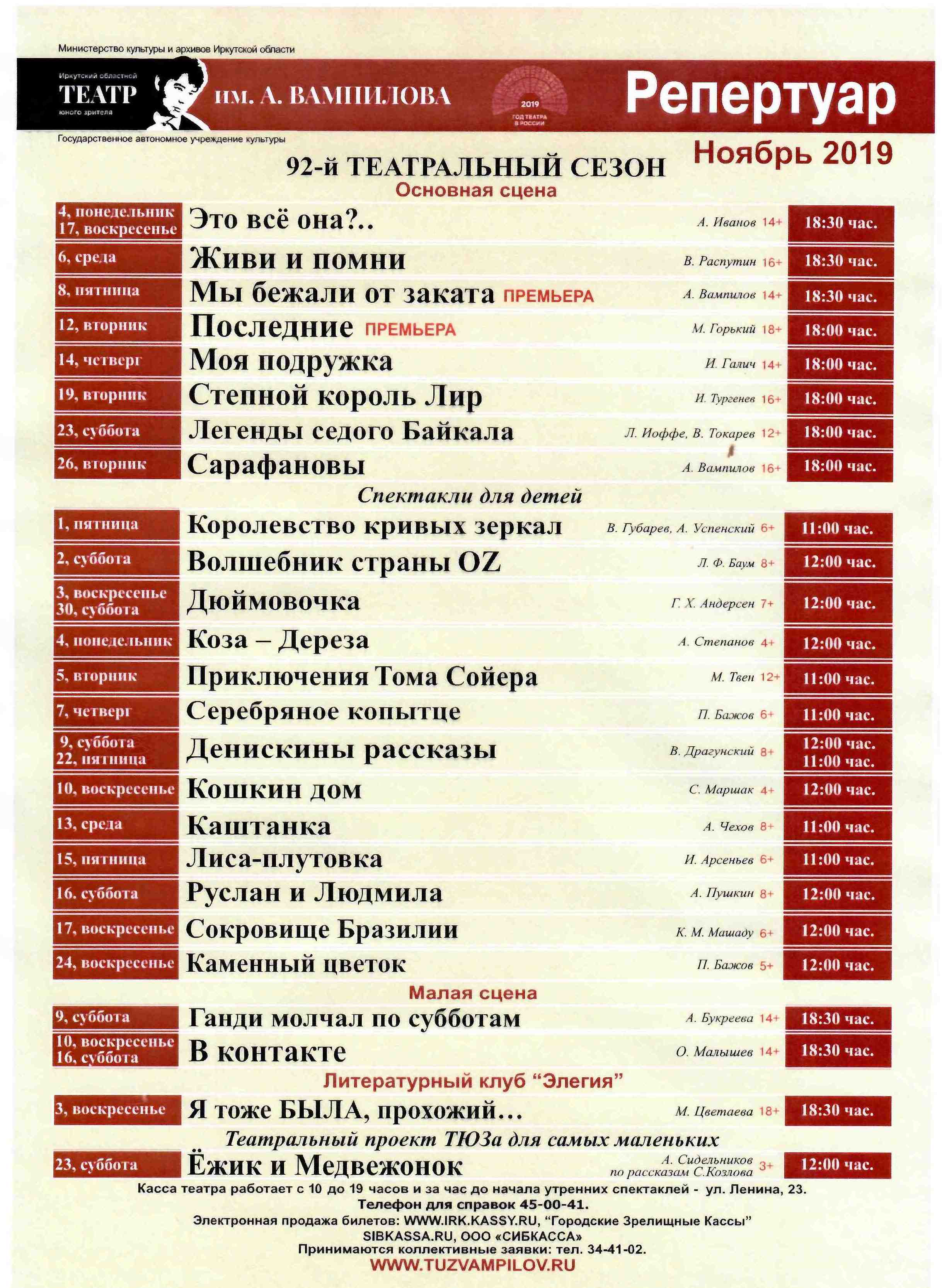 ул. Ленина, 23922 – 1 балл   (основная, малая) +1 балл за название сценс 10 до 19 часов – 1 балл и за час до начала утренних спектаклей + 1 балл45-00-41Адрес сайта Все дни (1 балл) «Мы бежали от заката», «Последние»  (за каждый ответ по 1 баллу)«Руслан и Людмила»,  «В Контакте» «Ёжик и медвежонок»,  «Каменный цветок», «Кошкин дом»,  «Коза – Дереза» (за каждый ответ 1 балл)Потому что подходят возрастные ограничения!   (за обоснование +1 балл. Предложение может быть сформулировано по-другому. Важна  сама мысль!)